Colegio San Manuel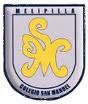 		Asignatura:Música 		Profesor: Daniela Boza G. 		Curso:2° año básico GUIA N° 2 DE  MUSICA NOMBRE: ______________________________________________Fecha Entrega: 11 de Mayo 20201.- Busca en youtube, reproduce y aprende la canción .https://www.youtube.com/watch?v=9dR9lr9RURY“Kokorocó La Marcelina”2.- En tu cuaderno de música realiza un dibujo en el cual representes las emociones o sensaciones que te produjo escuchar la canción o un dibujo alusivo a su letra, píntalo. 3.- Después de aprender la canción, pide a un adulto que te haga un pequeño video en donde la cantes, puedes usar la pista original de fondo.4.- Envíen el video al finalizar con plazo lunes 11 de mayo al correo escrito anteriormente, si no puede enviarlo hacerlo llegar  a través de wasap a la encargada de comunicaciones del curso. ¡Buen Trabajo!OBJETIVOS DE APRENDIZAJE:-Expresar sensaciones, emociones e ideas que les sugiere el sonido y la música escuchada, usando diversos medios expresivos (verbal, corporal, musical, visual).HABILIDADES / DESTREZAS:Experimentar            ExplorarObservar                   ComunicarINDICACIONES GENERALES:-Pide ayuda a un adulto para realizar este trabajo.-Busca un lugar tranquilo y luminoso para trabajar. -Una vez finalizada el trabajo, pide a un adulto que envíe elvideo para evaluar al correo. tia.daniela.boza@gmail.comINDICACIONES GENERALES:-Pide ayuda a un adulto para realizar este trabajo.-Busca un lugar tranquilo y luminoso para trabajar. -Una vez finalizada el trabajo, pide a un adulto que envíe elvideo para evaluar al correo. tia.daniela.boza@gmail.com